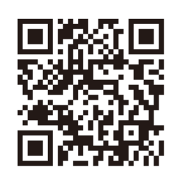 ※校内選考をして応募される場合は、選考前の応募数を記入してください。応募者全員に参加賞を送らせていただきます。校内選考後の応募数は記入不要です。※小中一貫校、中高一貫校は、小学校・中学校・高校ごとにIDを発行し、こちらの用紙も部門ごとにご提出ください。【応募前確認チェック】全ての作品に作品添付票を添付し、学校IＤが記入されていますか？（学校IDの記載が無い作品は選考対象外となります）上記に記入した応募数と、送付する作品の数は一致していますか？（校内選考をされていない場合）参加賞は上記の応募数送付致します。応募者名は学校で控えていますか？（作品送付後の、応募した児童生徒の名前のお問合せには対応しかねます。）※昨年度より『応募者一覧（名簿）』の提出は廃止いたしました。他のコンクールに同様の作品を応募（二重応募）されていませんか？作品は返却いたしません。必要な場合はコピーを取ってからご応募ください。（各種照会は、個人ではなく学校からご連絡をお願いいたします。）【学校指導賞のご案内】昨年度より学校指導賞は、感動作文コンクール応募に向けての学校での取り組みを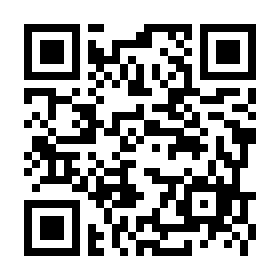 表彰させていただくことになりました。（各部門最大６校、図書カード1万円分）1200字以内で作文の授業や実践例などを、こちらのQRコードよりご応募下さい→https://forms.gle/7p1pnxEPeHSUP5Gu8学校IDフリガナ学 校 名部   門小 学 校小 学 校小 学 校中 学 校高   校合   計部   門低学年
１、２年生中学年
３、４年生高学年
５、６年生中 学 校高   校合   計応 募 数編編編編編編